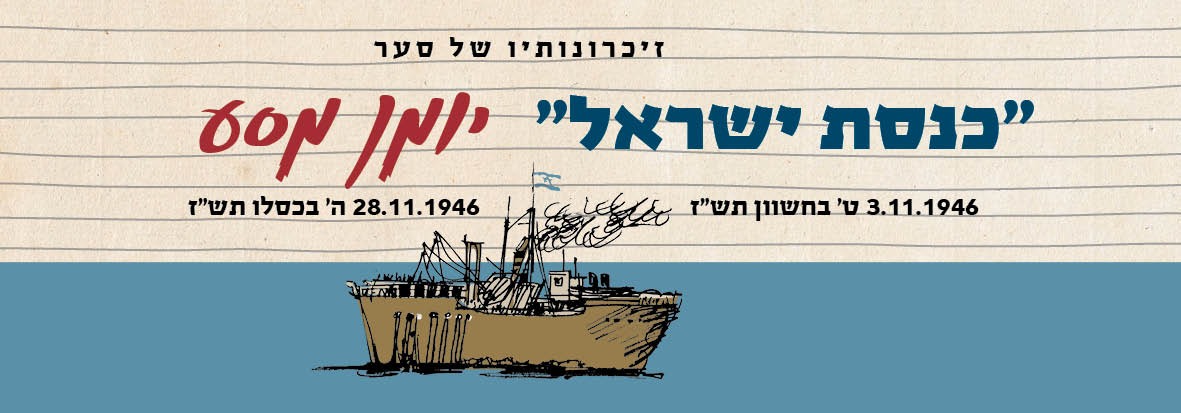 היום 3.11 מתחיל ממסעה של כנסת ישראל לפני 75 שנים. בלי נדר עד סוף נובמבר אעביר לכם בקצרה כל יום מה עבר עלינו באותו יום.*************בוקר טוב לכל מעפילי כנסת ישראל. היום יום ראשון 3.11.1946, ט' בחשוון תש"ז.סוף סוף הגיע הרגע הגדול. בשעה 11.00 זזה הרכבת מתחנת זגרב אל מעגן האוניות בבקאר. 4 חודשים חיכינו לרגע הזה. אנחנו פורצים בשירה.  הרכבת מתפתלת בין ההרים. נוף משגע.  עם השקיעה אנו מבחינים מרחוק בכחול הים ובמפרץ הקטן שבו עוגנות שתי האוניות :כנסת ישראל ואבא ברדיצ'ב. מחר נעלה על האנייה. להתראות.*************בוקר טוב לכל מעפילי כנסת ישראל. היום יום שני 4.11.1946, י' בחשוון תש"ז. קומו חברים אנחנו עולים היום על האניות! צמרמורת! כמה חיכינו לרגע הזה! השמש זורחת וזו כבר סיבה טובה למצב רוח טוב. החלוצים הצעירים, כ-500 במספר, מטפסים על אבא ברדיצ'ב, ואנחנו המון העם, כ-3500 במספר, מטפסים על כנסת ישראל. מטפסים ויורדים למחסנים. לא תאמינו! שמונה קומות של  דרגשים מחכים לנו בבטנה של אוניית המשא הזו, שורות ארוכות ארוכות. לכל אחד מרחב מחיה של כחצי מטר. אני רק חושב על מה שצפוי לנו: איך יגיע האוכל לפינו? איך נשתה? איך נסתדר עם השירותים? כל כך צפוף פה. נראה בהמשך. אגב, אני בבטנה של אימא, מחכה לאות לצאת החוצה, ואתם שואלים איך אני רואה את כל מה שאני מתאר לכם? ובכן אני מציץ החוצה מפעם לפעם. כמוני יש על האוניה כמאה ועשרים עוברים. נראה בהמשך מה יהיה.*************בוקר טוב לכל המעפילים! יום שלישי 5.11.1946, י"א בחשוון תש"ז. חברים יקרים היום אנחנו מפליגים! אתם מאמינים?  האנייה הרימה עוגן, ולא יאמן, אנחנו זזים. אבא ברדיצ'ב זוחלת אחרינו. אנחנו פורצים  בשירת התקווה. איזו חוויה! 4000 מעפילי שתי האניות שרים "התקווה". מעיני רבים זולגות דמעות. בקצב איטי מאוד אנו יוצאים מהחוף.  הצפיפות גדולה, חום גיהנום במחסן שליד חדר המכונות, לא קל בסך הכול. מתחילה סערה. ניצנים ראשונים של מחלת ים. תארו לעצמכם שאדם בקומה השמינית מקיא. הקיא מחלחל בין חריצי הקרשים מגיע עד לקומה התחתונה. מאוד לא שקט. בואו נראה איך יעברו עלינו הימים הבאים.*************בוקר טוב לכל מעפילי כנסת ישראל וגם למעפילי אבא ברדיצ'ב. יום רביעי, 6.11.1946, י"ב בחשוון תש"ז. המלווים קוראים לספינתנו "אנה" ולאבא ברדיצ'ב "הקדושה". אז מפעם לפעם גם אני אקרא להן כך. הסערה נמשכת במלוא עוזה מה שמעלה כמובן את מספר חולי הים. אוכל. בפתח המחסן עומד האחראי לחלוקה. הוא מחצצר ונכנסת קבוצה. כשזו מסיימת מחצצר שוב ונכנסת קבוצה אחרת. החלוקה נמשכת מבוקר עד ערב. האוכל יבש. אין אוכל חם. המים לא משהו. טעם לוואי של מלח. חום כבד. בתורנות עולים למעלה לסיפון לשאוף אוויר. לפנות ערב אנו עוגנים. למה? לא יודע. סירות מספקות לנו לחם ומים. איזה כיף לשתות מים בלי טעם המלח! בינתיים בסך הכול בסדר. פה ושם תקלות לא משמעותיות. הלוואי שיימשך כך!*************בוקר טוב מעפילי כנסת ישראל ואבא ברדיצ'ב. היום יום חמישי 7.11.1946, י"ג בחשוון תש"ז, היום השלישי למסענו. מזל טוב! מעפילה בת 20, שרידת מחנה ההשמדה אושוויץ מס' A11839, כרעה ללדת. יש באנייה מרפאה, אבל היא לא ערוכה לקבל יולדות.  אחד מחדרי הקצינים הופך להיות חדר לידה. לימים נתקבל אבי לעבודה בקופת חולים. בראיון קבלה נשאל על ניסיונו והוא ענה בלי היסוס: הקמתי את בית היולדות בכנסת ישראל. מחפשים מיילדת. אלה שוכמן, בחורה צעירה בת 24, מתייצבת למשימה. היא חולה במחלת ים אבל מצליחה להתארגן ולבצע את המשימה. יצאתי לאוויר העולם. טוב. בואו. לא להגזים. "אוויר העולם"? אין פה אוויר בכלל.  יצאתי לאנייה צפופה, דחוסה וסלחו לי על הביטוי, מסריחה. רציתי לחזור אבל הדלת כבר הייתה נעולה. הנהגת האנייה באה לבקר את האב והיולדת. הם מתחילים לחפש לי שם. נקווה שלא יתפרעו יותר מידי בדמיונם. הו אימא יקרה איך עשית את זה? מצדיע לך! ובכן יש עכשיו באנייה 4001 מעפילים. תגבורת רצינית ליישוב. הו תינוק תינוק האם אתה יודע מה מצפה לך עוד? ירושלים בששת הימים, מלחמת התשה ומרדפים, חציית התעלה ביום כיפור, חציית הגבול לצור וצידון בלבנון הראשונה. נקווה שתעבור את זה בשלום.*************בוקר טוב לכל המעפילים, יום ששי, 8.11.1946, י"ד בחשוון תש"ז, יום רביעי להפלגה. התעוררנו לרעש המנועים. יצאנו ללב הים הסוער. לסערה קוראים "בורה". הבורה היא רוח היורדת מהרי הדולומיטים הופכת את הים ומטלטלת את כל אשר נקרה בדרכה, כולל אניות מעפילים. אנחנו שטים קרוב לחופי קרואטיה, מימיננו איים קטנטנים ואנו ממש מדלגים בין האיים ממיצר  למיצר. הנוף נהדר. אנחנו מטילים עוגן מחוץ לנמל במרחק מה מזארה. אורות העיר נוצצים לעברנו. ליל שבת הראשון בספינה. קבוצות קבוצות מתרכזות בסיפון. שרים שירי שבת. שירי הארץ, שירי העיירה.*************בוקר טוב לכל מעפילי כנסת ישראל! יום שבת, 9.11.1946, ט"ו בחשוון תש"ז, יום חמישי להפלגה. בשעה 5 לפנות בוקר יצאנו שוב לדרך. הבוקר יצא עיתון האנייה הנקרא "עיתון הסיפון. מזל טוב!!! שני תינוקות נולדו היום על האנייה ומגדילים את מספרנו, וייקרא שמם בישראל: טוביה -טדי דרטלר ודוד (דובצ'ה) פרלמוטר. הם לא מפסיקים לריב  מי נולד קודם ויזכה לתואר התינוק השני בכנסת ישראל. שעה שתיים אחרי הצהרים. אני צופה מעל הסיפון אל הים הגדול. רק רגע! אלוהים! מה קורה כאן? הקדושה מיטלטלת כמו שיכורה. לא צריך להיות מומחה בשביל להבין שמשהו רע קורה. רואים שהספינה מופקרת לגלים הסוערים ואין שליטה על ההגה. יואש ויוסי חיוורים כמו סיד. אם לא הצגתי אותם עד עכשיו אז זה הזמן. יוסי הוא יוסי הראל מפקד האנייה הקרוי על האנייה בשמו המחתרתי אמנון ויואש הוא יואש צידון קצין הקשר של האנייה הקרוי על האנייה בשמו המחתרתי מתי. הם פוקדים לפנות את הסיפון. אני מתחמק ומוצא לי פינה להמשיך ולצפות. המלחים מתחילים להכין את סירות ההצלה.  הקדושה מיטלטלת ללא שליטה עוד רגע היא תיכנס לשדה המוקשים הימי. אנחנו צופים בחרדה, עוד רגע יתרחש האסון! חיים הקשר של הקדושה מבקש נואשות עזרה מאיתנו. התשובה הקשה מגיעה ממתי: חיים! אנחנו לא יכולים לסכן את 3500 מעפילי הכנסת. נס! נס! נס! הקדושה התנפצה אל שרטון! אי אפשר אפילו לקרוא לזה אי! סלע גדול! הנערים  מתחילם לקפוץ אל הסלע. צריך למהר לפני שהגלים יסחפו אותה בחזרה לים הפתוח.  נס! נס! נס! כולם קפצו. כל 500 בני הנוער באבא ברדיצ'ב חיים שלמים ובריאים. חשבתם שצפוף אצלנו? ובכן אנחנו מקבלים עוד 500 מעפילים . אנחנו מכינים עוד 500 מקומות לינה. אנחנו עתה 4001 מעפילים. מעפילי אבא ברדיצב+מעפילי כנסת+3 תינוקות-שניים חולים שהורדו לחוף. הניצולים לנים הלילה על החוף. מחר יצטרפו אלינו.*************בוקר טוב לכם מעפילי כנסת ישראל. יום  ראשון, 10.11.1946, ט"ז בחשוון תש"ז,  יום ששי להפלגה. יום קשה היה אתמול יום טביעתה של אבא ברדיצ'ב  והחרדה הגדולה לפני התנגשותה בשרטון. מצד שני קרה לנו נס ענק. כל מעפילי הקדושה יצאו מן האירוע בריאים ושלמים. למזלנו היו בספינה צעירים עם הכשרה חלוצית וזה כמובן תרם לסוף הטוב של האירוע. הבוקר מגיעות הסירות עם  הניצולים. הם מגיעים חסרי כל. הכול טבע.  יוסי המפקד יוצא עם שלושים איש לקדושה ומנסים לחלץ  כל מה שאפשר מהקדושה. יש בכל אופן דברים שנשתמרו. מחסן הלחם למשל. קופסאות השימורים האמריקאיות עמדו במבחן.  אבל רוב האוכל "הלך". יוסי והאנשים חוזרים לספינה עם לחם, סוכר, תפוחים, חפצים ולוחות עץ לבנות עוד מקומות לינה. 1000 כיכרות לחם  מביא לנו קצין יוגוסלבי מהכפר השכן למקום עגינתנו. יוסי מספר  שאנשי הכפר רעבו יומיים כדי לתרום לנו את לחמם. איזה כיף! היום אוכלים לחם טרי!!!  קצת בלאגן היום. קליטת 500 איש לאנייה הצפופה הזו לא קלה. לנו יש מסגרת ארגונית. צעירי הקדושה לא כל כך מורגלים בזה. רבים מהם מעדיפים להישאר על הסיפון ולא לרדת למחסנים הלוהטים. אל דאגה, בסוף כולם ייכנסו למסגרת. אין ברירה. אין קיום במקום כזה ל-4000 איש ללא מסגרת. אין יותר אבא ברדיצ'ב. מעתה כולנו יחד!*************בוקר טוב למעפילי כנסת ישראל המאוחדת. היום יום  שני,  11.11.1946, י"ז בחשוון תש"ז, יום שביעי להפלגה. מעולם לא הנחתי את כף רגלי על אדמה. מאז שנולדתי אני בים. יעקב פיכמן כתב: "ימין ושמאל רק חול וחול". במקרה שלנו זה לא נכון. אצלנו "ימין ושמאל רק מים ומים". יכול להיות שאני בעצם דג? רציתי לספר לכם בהזדמנות זו שאנחנו לא "כנסת ישראל" השם המקורי שלנו הוא "תנועת המרי העברי". בימים הקרובים אספר לכם איך השתנה שמנו ל"כנסת ישראל". אנחנו עוגנים מחוץ לנמל מול ספליט. בשלשת הימים הקרובים נעגון כאן. אנחנו צריכים לחדש את מלאי המזון כמו שצריך, גם בגלל תוספת 500 מעפילי "אבא", כי מכאן נפליג סוף סוף ונתחיל לנוע לכיוון הארץ. כפי שאתם רואים די לא זזנו מאז שיצאנו. אנחנו עדיין עמוק בתוך הים האדריאטי. אולי שטנו עד עכשיו חמישים קילומטרים. לידי בחורה צעירה עגומת מבט. היא, אימה ותינוקה הגיעו לאושוויץ. שנייה לפני הסלקציה, צעיר שהיה לידה לקח את התינוק ממנה ומסרה לאימה. אימה ותינוקה הלכו לתאי הגזים. היא ניצלה. כשהבינה מה קרה אף ניסתה להתאבד. כאן על האנייה נפגשה עם אותו צעיר. הם  החליפו מבטים  וזהו. מה יהיה בהמשך? אלוהים יודע. האם  לכל מי שנמצא על האונייה יש סיפור כזה? כל מה שקרה במחנות ההשמדה ועכשיו על "כנסת" הוא בלתי נתפס. אפילו תינוק כמוני מבין את זה.  יוסי המפקד כותב: "עם כל סיפור אני קופץ את אגרופי  ונשבע לנקום, וגם לזה שסגר את השער  יום יבוא של נקם ושילם".*************בוקר טוב לכל מעפילי כנסת ישראל. היום יום  שלישי, 12.11.1946, י"ח בחשוון תש"ז, יום שמיני להפלגה. אנחנו כאמור עוגנים מחוץ לנמל של העיר ספליט. היום מחר ומחרתיים נעגון פה ונחדש את מלאי המזון ומלאי הפחם. מכאן נצא למסע ישיר לארץ ישראל בתקווה שהכול יעבור בשלום. הסכנות האורבות לנו רבות. אתם יכולים לתאר לעצמכם מה פירוש מלאי מזון ל-4000 איש לתקופה של שבועיים.  במו אוזניי שמעתי היום את יואש מבקש בקשר 10 טון פירות ועשרת אלפים לימונים. גם שמעתי אותו מבקש 120 טון פחם. כמה זמן לוקח להביא לאנייה  כמות כזו של פחם?אסון בחדר הלידה, תינוק שנולד היום נספה. וכך תיאר את קבורתו יורם קניוק בספרו אודיסיאה של מפקד: "הביאו ארגז שימורים ריק , ניקו אותו, הניחו בתוכו את התינוק, נעלו אותו. האב אמר קדיש. למטה שכבה האם והתייפחה. כולם בכו. יוסי עטף את הארון בדגל הלאום. קשר אותו בחוליות שלשלת העוגן... על פי בקשתו של יוסי הופיע הקפטן לבוש במדיו, ויוסי היה נרגש יותר משהיה שנים...הוא התעשת, חיכה לגל גדול שיתרומם, ואז, בשקט מוחלט, הצדיע, והורה לשני מלחים להחליק את התינוק לים על גבי קורה שנמתחה מהסיפון". עליו ועל שכמותו כתב אלתרמן את השיר "העם ושליחו". בית מתוך השיר: "אל נאמר כי בריטניה שלחתו למות/כי לא זו האמת האחת/כי אנחנו קראנוהו אל זו השליחות/גם אני גם אתה גם את!"*************בוקר טוב לכל מעפילי כנסת ישראל. יום רביעי 13.11.1946, י"ט בחשוון תש"ז, יום תשיעי להפלגה. להזכירכם אנייתנו נקראת עדיין "תנועת המרי העברי" , שם שניתן לפעולה מתואמת של שלוש המחתרות  לפני קום המדינה אחרי השבת השחורה,  שם קרבי שנועד להבהיר לבריטים את נחישותנו. אנחנו ממשיכים לעגון מחוץ לנמל של ספליט.  כדי לחדש את המלאי אצלנו גם עבור הפיות הנוספים של ניצולי הקדושה וגם עבור הימים שהנוספים שהתעכבנו בגלל טביעת הקדושה. המאפיות של ספליט למשל עבדו 16 שעות רצופות  כדי לשלוח לנו רבבות כיכרות לחם. זהו לחם עגול שניתן לאכול אותו במשך כמה שבועות בתנאי שאתה מסוגל להתמודד עם הטעם שלו. מחר אנו צפויים להפליג והפעם הישר ליעדנו.*************בוקר טוב לכל מעפילי הכנסת. היום יום חמישי, 14.11.1946, כ' בחשוון תש"ז, יום עשירי להפלגה. מה שלומכם הבוקר? אני חייב לשתף אתכם בחוויה שחוויתי היום. ובכן יום היסטורי היום. טקס ברית מילה הראשון על האנייה ועל כל אניות המעפילים בכלל, ואולי היחיד, התקיים היום באנייה . לטקס הברית הוזמנו 4000 איש.  אני מחובר פחות לצד ההיסטורי. אותי רק מעניין הכאב החד שפילח את גופי.  כדי לשכך את הכאב מטפטפים לי כל היום יין לפה ולכן אני קצת שיכור, אני מקווה שאין לזה ביטוי בכתיבה. המוהל הוא רבי ישראל בריף והסנדק הוא לא פחות מאשר ה"גדעוני" הקשר של האנייה יואש צידון, נער צעיר, פחות מגיל 20. הוא מוזמן להיות סנדק על ידי אימי בזכות היותו "חתיך", והוא מעניק לי, על רקע הסערה בים שלא מניחה לנו, את השם "סער".  ביומנו כתב יוסי הראל: "היום התקיים ברית המילה הראשון. מתי (יואש) היה הסנדק וקבענו את שם הילד ל"סער" לזכר ה"בורה" (שם הסערה) שבה נולד הילד". יואש ממהר למכשירי השידור וממהר לבשר על כך לאומה.  בשעה שלוש אחר הצהרים אנחנו יוצאים לדרך, נפרדים מהנמל בקריאות "ז'יבו טיטו" (יחי טיטו. טיטו הוא שליט יוגוסלביה שנתן לנו את הזכות  להעפיל ארצה מארצו). כל הצופרים על האנייה צופרים ושוב פוצחים בשירת "התקווה", ושוב הדמעות. הפעם יש לנו הרגשה שסוף סוף אנו יוצאים לארץ ישראל. עם חשיכה עוברים את מיצר ספליט ונכנסים לים האדריאטי. נשׁוּטָה, נָשׁוּטָה, הַחוֹף מִתְרַחֵק לוֹ,יַלְדִּי הָאוֹבֵד.גַּלִּים וְכוֹכֶבֶת וְרוּחַ נוֹשֶׁבֶת,הַלַּיְלָה יוֹרֵד.*************בוקר טוב לכם מעפילי הכנסת היקרים. יום  ששי 15.11.1946, כ"א בחשוון תש"ז, יום אחד עשר להפלגה.  האמת אני כבר בסיוט. כמעט שבועיים על הים בתנאים לא אנושיים, 4000 איש בתוך קליפת האגוז המצחינה והצפופה הזו, עד מתי? כמה אפשר? אגב , האנייה. האנייה הזו נולדה בתחילת שנות התשעים של המאה התשע עשרה. היא בת 54, זה שנתיים היא לא בשימוש, מקומה מזמן במוזיאונים או בתחתית הים, היא לא מסוגלת לעבור את המהירות של 7 קשרים בשעה. לפעמים אני שואל את עצמי מנין הייתה לנערים הצעירים של הפלמ"ח עזות המצח להכניס אותנו לגרוטאה כזו? אני מבין 200 איש, 1000 איש, אבל 4000? סערה בים היא מתכונת בדוקה למחלות ים, ואמנם עם היציאה לים הפתוח נתקפו מאות מעפילים, אולי 1000, במחלת ים והחלו להקיא את נשמתם. כל המערך הארגוני של האנייה קורס. הסדרנים, מחלקי האוכל,  המפקדה, הרופאים, כולם חולים. יוסי הראל: "ביום השני לסערה איש לא יכול היה לעלות על הסיפון, ירדתי למחסנים וראיתי את הסבל האיום של האנשים. הם כל הזמן בכו. הריח היה איום. ואחרי הכל לא היה מי שינקה. כולם הרגישו לא טוב. בירכתיים שכבו הנשים היולדות, את סבל הנשים קשה להעלות על הדעת,. סדרנו מקום ליולדות בחדרים שלנו. מארבע תאים סידרנו 14 מיטות. הזוהמה הייתה גדולה, איך ילדו שם ילדים ואיך הם נשארו בחיים לא מובן לי עד היום. לא היו לנו בתחילה מים לרחוץ את התינוקות, אז הורדנו מכל איש קצת מים כדי שנוכל לרחוץ אותם, וגם סדרנו קצת מים חמים מהמטבח...". היום התקיימה אספת הנוער הראשונה על סיפון האנייה.  זה התחיל במסדר. הדגל הועלה לראש התורן. התקווה. ארצי נותן נאום ציוני. נערה בשם אגנס, זמרת לשעבר בקברט לחיילים הגרמניים, שרה את שיר העמק. יש באנייה 1200 בני נוער, שלא לדבר על כ-120 נשים הרות. יש כאלה בינינו שמשלים את עצמם  שבזכות זה יתנו לנו האנגלים להיכנס לארץ, אשרי המאמין! טוב אני התעייפתי. די להיום. אני לא יודע מה אתכם אבל אני לא יכול יותר.*************בוקר טוב מעפילי הכנסת היקרים. היום יום שבת, שבת שנייה באנייה. 16.11.1946, כ"ב בחשוון, תש"ז, יום  שנים עשר להפלגה. בוקר טוב לך לאה פולגר (גינת) ומזל טוב לך. ברוכה הבאה לאוויר העולם! ברוכה הבאה לחוסר האוויר באוניה. יש לנו מעפילה נוספת! יוסי לא שקט והוא קובע: מעכשיו אוכל חם  לילדים ונשים הרות.  ישיבת מפקדה. בישיבה נקבע:  ילדים עד גיל 4 יקבלו אוכל חם  לפי התכנית כדלקמן: 8.00 - ארוחת בוקר13.00 - צהרים17.00 - ערב.כמעט כל האנייה במחלת ים. המעפילים אפאטיים, לא זזים מדרגשיהם, רבים אפילו לא באים לקבל אוכל. רבים נעדרים מישיבת המפקדה. יש בעיות של משמעת. המפקדה קובעת: להודיע לראשי הכיתות שיחזירו את הדליים.  עד שלא יחזירו 70 דליים לא תהיה חלוקת מים.וחוץ מזה אנו שטים ברצינות לכיוון הארץ. עוד מעט נתחיל להתארגן לירידה לחוף. לא מחכים לנו שם  עם פרחים.*************בוקר טוב  למעפילי "תנועת המרי העברי". היום יום ראשון, 17.11.1946, כ"ג בחשוון תש"ז, יום שלושה עשר להפלגה, תחילת שבוע שלישי על האנייה! מי היה מאמין? בוקר טוב לכם היום יום חגיגי במיוחד: יום הבחירות לקונגרס הציוני ה-22 שיתקיים בחודש הבא בבזל. תשמחו חברים, הרי רק בשביל זה אנו סובלים כאן  כבר שבועיים! אנחנו חלק מהמדינה שבדרך ויש לנו זכות בחירה! אני ממש מאושר למרות שאישית בגלל גילי הצעיר אינני בעל זכות בחירה. יש לנו ועדת בחירות המורכבת מנציגי כל התנועות. לאחר שלושה ימי דיונים הוחלט על בחירות עם שקלים. שקל הוא פתק עליו כתוב: ההסתדרות הציונית העולמיתתנועת המרי העברישקלועדת הבחירותומתחת חתימותיהם של  שלושה חברי הועדה, וגם חותמת ישנה שמצאנו כדי למנוע זיופים. לא תאמינו אבל הוכנו 4000 שקלים כאלה. לציר תנועת המרי העברי לקונגרס הציוני נבחר דרומי. ועדת הבחירות מנסחת קול קורא לישוב ולקונגרס בשם 4000 מעפילי המרי העברי שבמרכזו התביעה לעלייה חופשית. אחרי הצהרים פורצת סערה נוראית. פראית, מלווה רוחות, רעמים וברקים. הים מתפרע, האנייה כמטוטלת. אני רוצה ללחוש לכם באוזן ושאף אחד לא ישמע: אני ממש מפחד! האם האנייה תחזיק מעמד? אתם יכולים לתאר לעצמכם את כנסת ישראל מתהפכת על ארבעת אלפים מעפיליה? זה בכלל לא מופרך. אבל אני לא מעז לומר זאת בקול רם. אבל על פניהם של האנשים אני רואה את החרדה. מחלת הים משתוללת באנייה, אלפים חולים ומקיאים. אני לא יודע מאיפה ואיך , הנהגת האנייה דאגה ל-120,000 שקיות הקאה והיא מחלקת אותם למעפילים. כל אחד מקיא לתוך שקית הקאה וזורק לפח. כך לא נצטרך לעסוק כל הזמן בניקוי המחסנים ויהיה פחות מסריח. את תוכן הפחים נשליך כמובן לים.  *************בוקר טוב לכם מעפילי המרי העברי (בינתיים). היום יום שני, 18.11.1946, כ"ד בחשוון תש"ז, שבועיים בדיוק להפלגתנו.  מה שלומכם היום? ראשית אני רוצה לעשות צדק עם המלווים. יחד עם יוסי הראל , יואש צידון וראובן יתיר (שנדבר עליו בהמשך)  נמצא גם בנימין ירושלמי  (פדרו) שהוא זה שארגן את הכשרת האנייה לאניית מעפילים, ולפי אחת הגרסאות הוא מפקד האנייה ויוסי הוא סגנו עד שהוא ירד מהאנייה בעוד כמה ימים. פדרו הוא דרומי (כינויו המחתרתי) והוא זה שסיפרתי לכם אתמול שיהיה נציגנו בקונגרס הציוני. שנית אני נותן לכם עכשיו את סקופ חייכם:  ובעיקר הסכיתו ושמעו אתם ילידי קפריסין ועתלית בחודש אוגוסט 1947. שאלתם את עצמכם פעם היכן הוריכם הולידו אתכם? ובכן קחו מחשבון ביד וקחו אחורנית תשעה חודשים. אינכם מאמינים, נכון? הוריכם השובבים הולידו אתכם על סיפונה (כן ממש על הסיפון כנראה) של אניית המעפילים כנסת ישראל. במקום הצפוף ביותר בעולם, בחוסר הפרטיות המוחלט ובתנאים בלתי נסבלים מצאו הוריכם שזה עתה יצאו ממחנות ההשמדה חשק, זמן ומקום להוליד אתכם!  ובכן אני מצרף אתכם היום לילידי האנייה כנסת ישראל. אבל למה להסתפק בזה? אתם ילידי 5-7.1947 איפה לדעתכם הולידו אתכם הוריכם? ובכן זה קרה באותו  שלד של בניין אוניברסיטה הפרוץ לכל רוח בזאגרב בו שהו הוריכם 3 חודשים! כוחם של החיים!!!  היום אנחנו עוברים  במיצר אוטרנטו שהוא המוצא של הים האדריאטי לים התיכון , תחנה חשובה מאוד בדרכנו אל הארץ המובטחת אבל כרגע רחוקה מלהיות מובטחת.  ראיתי אתמול את פניו המודאגות של יוסי.  היום כשפניו היו רגועות יותר שאלתי אותו לפשר דאגתו? והוא סיפר לי לתדהמתי שחלפנו זה עתה באזור שהוא אולי המסוכן ביותר במסע. האזור הזה שופע מוקשים שטים מתקופת מלחמת העולם. לפנינו כבר עפו באוויר ספינות לא מעטות. אלוהים היה איתנו. עברנו בשלום. אבל אני שואל אתכם: הם לא הגזימו קצת בסיכון שאליו הכניסו אותנו,  4000  מעפילים? ואף אחד מהמעפילים אפילו לא מודע לכך!*************בוקר טוב לכם מעפילי הכנסת היקרים. היום יום שלישי, 19.11.1946, כ"ה בחשוון תש"ז, 15 יום להפלגתנו. מקווה שישנתם טוב הלילה, לשם שינוי הים שקט.  לא תאמינו אנחנו בים התיכון. כן זה הים שבצידו המזרחי שוכנת ארץ ישראל. עוד מעט קט  אנחנו מגיעים לכרתים. נשוט לאורך כרתים מצידה הצפוני. הגיע הזמן לחשוב על כניסתנו לארץ. יש שתי אפשרויות או שנצליח לפרוץ לחופי הארץ או שניתפס על ידי הבריטים  וניאלץ להילחם בהם. היום אנחנו מדברים רק על פריצה מוצלחת. הקשר עם הארץ, היינו הנהגת המוסד לעלייה ב' הולך ומתהדק. שדר מהארץ: "להתרחק כשנדליק אור אדום. באם האור האדום  יימשך להסתלק  ולבוא למחרת. מגדל המים בנהריה יהיה מואר  בשתי הקומות התחתונות. חלונותיו מאורכים וצרים. חשבו את הזמן להגיע למקום בחצות. עם חושך להתקרב במרחק מקסימלי  המאפשר להגיע בחצות. היות והקשר מצידכם עלול  לגלותכם אל תרבו בו  ותודיעו רק פעם ביום את הגדרתכם הגאוגרפית. באם תתקרב משחיתה (משחתת)  ותנסה לעלות אנשים  באמצע הים תתנגדו במידת יכולתכם!"הו, אלוהים, אתם לא מבינים כמה אני מתרגש!!!*************בוקר טוב לכם מעפילי המרי העברי היקרים. היום יום רביעי, 20.11.1946, כ"ו בחשוון תש"ז,  יום ששה עשר להפלגתנו. מזל טוב, כנסת ישראל! שתי מעפילות יפהפיות יצאו הבוקר לאוויר העולם ומצטרפות לכוחותינו: מרים קורצמן (וינקלר) ויפה קליין. בואו בנות הצטרפו לחדר היולדות שלנו! אנחנו כבר שישה תינוקות בחדר. (למרבה היגון הלכה יפה קליין ז"ל לעולמה בגיל צעיר ממחלת הסרטן).היכונו היכונו, אנחנו הולכים ומתקרבים לארץ! אנחנו שטים עכשיו מצפונו של האי כרתים. מצפוננו הים האגאי, מתקרבים לטורקיה. אנחנו מתכוננים לפריצה אבל גם מתכוננים למלחמה. המלחמה על הסיפון תהיה באחריות תנועות הנוער.  אנחנו עיר צפה בת 4000 תושבים. יש בתוכנו  בעלי כל המקצועות.  עמנואל המהנדס ברוך הכישרונות והתושיה ממציא כל מיני פטנטים למלחמה בבריטים.  המשוכלל שבהם  מים מהולים בשמן בלחץ גבוה להתזה על החיילים הבריטים. זאת כמובן בנוסף לגושי פחם, קופסאות שימורים ובקבוקים ועוד. מתחילים להכין פלקטים בעברית להלהיב את עם ישראל, ובאנגלית לבריטים. למשל, בעברית:1. אנחנו 4000 מעפילים פותחים  לנו את הדרך  למולדתנו בכל מחיר!2. 4000 מעפילים מצטרפים היום  לשורות הלוחמות של העם!3. גם לזה שסגר את השער יום יבוא של נקם ושילם!ובאנגלית:1. אתם מנצחי היטלר מבצעים את צוואתו!2. אנחנו 4000 מעפילים בזים ל"גיבורים" המלכלכים את הצי בדם של זקנים, ילדים ונשים!3. גם לזה שסגר את השער יום יבוא של נקם ושילם!שיר של נרדפים (אלתרמן, עיר היונה):עוד לא קם בדרכנו צי המלךלא נגחו בדפנות הספינה חרטומיואבל קמו עלינו  פגעי הדרךחמושים ומלומדי מלחמה.את לחמנו צבעה פטריית העובשאת מימינו נגף החלי בלא קרבכי בטרם יקום הרודף מאופקבמימי הנרדף ובלחמו יתערב...*************בוקר טוב לכם מעפילי המרי העברי היקרים. היום יום חמישי 21.11.1946, כ"ז בחשוון תש"ז, יום שבעה עשר להפלגתנו. מזל טוב! ישראל וייס (ז"ל) נוסף לשורותינו בחדר היולדות. אנחנו שבעה.  אנחנו כבר כמעט 3 שבועות על הים! הייתם מאמינים? שלושה שבועות בקליפת האגוז הזקנה מעלת החלודה, הדחוסה, המצחינה,  עם הלחם העבש והמים הדלוחים, ריבונו של עולם, מתי זה ייגמר? אל ייאוש חברים! אני יודע שקשה לכם, יצאתם ממחנה הריכוז בחיים, בני משפחותיכם נרצחו, "ביליתם" בשלד בניין האוניברסיטה 3 חודשים, אתם עכשיו בסוג של מחנה ריכוז על הים, שרדתם סערות איומות שכמעט הטביעו אתכם, אבל אל ייאוש, עוד מעט קט אנחנו בארץ! (האמת?-אני אומר לעצמי-הרי זה לגמרי לא בטוח!). היום יום העצמאות! של כנסת ישראל.  אנחנו עדיין צפונית לכרתים. למקום שנקבע מראש, סמוך לאי קמילוניסי, מגיעה סירה ואליה יורדים אנשי הצוות  היוונים, כולל הקברניט. הם לא בדיוק ששים אלי קרב עם הבריטים. איתם יורד אל החוף פדרו , שהיה בעצם המפקד עד כה. הוא דמות חשובה בפעילות ההעפלה, אסור שייפול בידי הבריטים. הוא עומד להתחיל בארגון  של אניית מעפילים חדשה בסדר הגודל של כנסת ישראל (מישהו לחש על אוזני שזו אקסודוס). אז  זהו אנחנו אחראים על עצמנו. יוסי הוא מעכשיו המפקד. ראובן יתיר, בחור צעיר שטרם מלאו לו 22 הוא מהיום הקברניט.   אני שואל את ראובן: סלח לי אבל מנין יש לך את ה"חוצפה"  להשיט על גרוטאה 4000  שרידי שואה, עם ניסיון של שנת דיג בחופי הארץ? וראובן עונה לי בקול שקט במילים צנועות שעיקרן: "קול קרא והלכתי". לידו מעפילים שהוכשרו בתקופת שהותנו על הים לתפקידים השונים במחסני הפחם ובדוודים.  למשל מאיר וולף אדלשטיין, בן 30, בודד, כל משפחתו נרצחה בשואה, הוא מעמיס פחם לתנורים. אנחנו מתחילים ברצינות בהכנות למאבק נגד האנגלים שכנראה צפוי לנו. קשה להאמין, אבל הנוער והצעירים כאן, בוגרי מחנות ריכוז, ממש חדורי רוח קרב.  הכעס על האנגלים שבגללם אנו סובלים על הים כבר כמעט שלושה שבועות כל כך חזק, והרצון לנקום בהם בוער בעצמותיהם. ישיבת מפקדה: ההחלטה היא להטיל על תנועות הנוער להגן על האנייה, על סיפונה. מחלקים את הסיפון לקטעים, על כל קטע אחראית  תנועת נוער אחרת. בונים חוליות, כיתות ומחלקות. בלילה מתקיים תרגיל המדמה את הקרב. לצלילי צופרי האזעקה  קופצת מחלקה מכל תנועה אל הקטע המיועד לה.  גם צוותי הרפואה מתארגנים בשלוש נקודות על הספינה. יש לנו כאן רופאים שלימים יהיו מבכירי הרופאים בישראל. על התעמולה, הפלקטים והסיסמאות אחראים איזיו (מקיבוץ רשפים) ואיצו (ארצי).אם השער נעול אין פותחאת השער נשבור וניתוץכל חומה בצורה ננגחוכל סדק נרחיב ונפרוץ.שיירה אל בכי ואל צערהישען על זרועי סב זקןגם לזה שסגר את השעריום יבוא של נקם ושילם.*************בוקר טוב לכם מעפילי המרי העברי (בינתיים) היקרים. היום יום ששי 22.11.1946,  כ"ח בחשוון תש"ז, שמונה עשר יום להפלגתנו. אנו עדיין חולמים על פריצה מוצלחת לחוף נהרייה, וכדי להקטין את הסיכון לפגוש בבריטים בלב ים החלטנו לא לשוט בקו ישר לארץ אלא לבוא לארץ מצפון, מכיוון תורכיה, כלומר להצפין עכשיו ולשוט מצפונה של קפריסין. זה מוסיף לנו כ-200 מייל, והארכת ההפלגה בעוד יום. מסקר שאני עורך בין המעפילים אני מרגיש שבשביל  הסיכוי להיכנס לארץ בלי לפגוש את האנגלים  הם מוכנים להאריך את ההפלגה אפילו בשבוע ימים. קשה להאמין מה שקורה כאן. האנייה כמרקחה. אני מרגיש כאילו אני חי במפעל לייצור נשק. כל האנייה נרתמה לעבודה בראשותם של המהנדסים שממציאים לנו כאן  כלי נשק מאולתרים ברמה גבוהה בלתי ניתנת לתיאור.  והנה מקצת מכלי הנשק: 1500 מקלות שבקצה שלהם חרוט בווין וצלב קרס,. בקצה המקל שני מסמרים.  כבלים חתוכים שבקצה שלהם גולות עופרת.  קרשים באורך שני מטר  שהקצה שלהם מחודד כחנית ובראשו מסמר באורך 12 ס"מ.  קורות עבות על הסיפון להשליך על סירות שיתקרבו.  חביות דלק ריקות לאותה מטרה.  פצצות תבערה בתוך קופסאות קרטון ריקות. לא תאמינו את זה מכינים הילדים. הם טוחנים את הפחם, מכניסים לקופסאות ומוסיפים שבבי עץ ומזוט. מבחינת הילדים המלחמה כבר התחילה והם מתחלקים לאנגלים ומעפילים ונלחמים ביניהם.  להביורים  מחיבור של צינור עם קיטור עם צינור עם מזוט.תכנית ההגנה שנבנתה על ידי יוסי ועליה הוא מנצח היא כזו. האנייה מחולקת ל-5 קטעים. לכל קטע ראש קטע ומטה.  הקטעים מחולקים לפי התנועות. הלוחמים מחולקים לחוליות של 5 אנשים. שלוש חוליות=כיתה. שתי כיתות =מחלקה=30 איש. בקו הראשון 25 מחלקות , היינו 750 איש. עתודה שנייה מתחת לסיפון עוד 25 מחלקות ועתודה שלישית עוד 25 מחלקות בסיפון. לכל קטע יש בית חולים שבראשם כמובן הרופאים.והנה לכם חלוקת הקטעים:קטע אחד - שלוש מחלקות - הנוער הציוני.קטע שניים - שש מחלקות - השומר הצעיר.קטע שלוש - שתי מחלקות - אחת ביתר אחת אגודה.קטע ארבע - שמונה מחלקות - ארבע בני עקיבא, ארבע דרור.קטע חמש - שתי מחלקות - אחת גורדוניה ואחת איחוד.אני כל הזמן מהרהר בדימוי של המעפילים בעיני הישוב בארץ:  מסכנים, עלובים, אבק אדם. והנה לא ייאמן. ההתארגנות לקרב נגד הבריטים היא התארגנות של חטיבת צנחנים. איזו התלהבות, איזו נכונות, איזה ניצוצות בעיניים! אחיי גיבורי התהילה, מצדיע לכם!*************בוקר טוב לכם מעפילי המרי העברי (בינתיים) היקרים. היום יום שבת. הייתם מאמינים? שבת שלישית על הים. למעלה ממאה מעפילים עומדים על הסיפון עטופים בטליתות ומתפללים בדבקות. יוסי לוחש באוזניי: "כך מתפללים אנשים המקווים ומייחלים להגיע לארץ הנכספת". אני מהנהן בראשי. 23.11.1946, כ"ט בחשוון תש"ז, תשעה עשר יום להפלגתנו. מזל טוב! שני תינוקות  נולדו היום על סיפונה של כנסת ישראל. פסח פרל וזהבה פטרובר (היום פייפל).  אנחנו תשעה בחדר היולדות. ברשותכם מעפילים יקרים אני מבקש לסטות ממנהגי ולטוס במנהרת הזמן ל-2021.  התנאים הבלתי אנושיים  בהם שהו נשים באנייה, ובמסע אל האנייה, ובשעת הלידה עצמה, לא יכלו שלא להטביע את רישומם על טיב הלידה. פסח פרל שנולד היום, נולד חירש אילם וככל שהתקדם בחייו הלך וגדל סבלו הגופני והנפשי. דורי, אימו היפהפיה, (תמונות) שרידת אושוויץ, החלה לדעוך נפשית עם תחילת משפטו של אייכמן ובסופו של דבר שמה קץ לחייה. אשתו השנייה של אביו זרקה את פסח מהבית , ומאז הוא מאושפז במוסדות קשים למיניהם, היום הוא גם עיוור. והיה עוד אחד מהילודים שחייו הנפשיים לא היו סוגים בשושנים. אין לי כל ספק בתרומתה של כנסת ישראל למצב הזה. וזה לא נגמר בזה. נשוב לכך ב-26 לחודש.אנחנו שטים כעת מצפון לקפריסין, וכידוע עסוקים בהכנות נמרצות, פיזיות ונפשיות, לקראת המאבק בבריטים. אתמול סיפרתי על רוח הקרב שאחזה במאות מעפילים, הצעירים שבהם, ניצולי המחנות. אבל חבריי היקרים, באנייה יש מאות ילדים קטנים, מאות מבוגרים, נשים לא מלומדות מלחמה, שלא לדבר על למעלה ממאה נשים בהיריון. מותר לגלות שהם פוחדים. הם לא סיירת צנחנים. יוסי מקים וועדת תעמולה, שתפקידה להלהיב את המעפילים לקראת הקרב הצפוי. מנקודת מבטי, יותר לעודד את המעפילים מאשר להלהיבם. במסגרת התעמולה הזאת עולה עכשיו אל הסיפון תזמורת  המורכבת מחצוצרה, כינור ואקורדיון. הם פוצחים בנגינה ומעפילים מתחילים להתאסף סביבם.  אל הגשר עולה איש השומר הצעיר ופותח בנאום ציוני נלהב על הזכות להיאבק בבריטים כדי להיכנס לארץ. בתום הנאום הוא זוכה למחיאות כפיים סוערות. אחריו עולה רב  בעל זקן שיבה הדור  ומלהיב את קהל המעפילים  בנאום ציוני חוצב להבות תוך שימוש בפסוקי תנ"ך ובאמרות חז"ל. גם הוא זוכה למחיאות כפיים.  ביני לבין עצמי אני מהרהר: אין שום הבדל בין נאומו של איש השומר הצעיר לבין הרב. האם זה יימשך כך? כנראה שלא, אני מסכם לעצמי בעצב.אגב אנחנו חושבים גם על  פריצה מוצלחת לחופי הארץ, אבל כשאני  מצותת למפקדה אני מבין שיש בעיה גדולה: ירידה של 4000 איש, ילדים, נשים מבוגרים וזקנים לא תהיה קלה ותימשך זמן רב. אין ספק שבשלב כלשהו ניתפס על ידי הבריטים. פירוש: הראשונים יצליחו להגיע לארץ, האחרונים קרוב לוודאי שלא. איך נחליט מי הראשונים ומי האחרונים?לילדים ממש לא חשוב איפה הם נמצאים. הם תמיד מוצאים להם משחקים מעניינים. אני מביט בהם: הם בונים עכשיו אניות  עם דגל כחול לבן מקופסאות קרטון.  על האניות מצויר שם האנייה "תנועת המרי העברי". כשהם מסיימים הם משליכים אותם לים מעבר לירכתיים.  צי של 30 אניות בשם "תנועת המרי העברי" נוסע בעקבותינו.אל ראש ההר! אל ראש ההר!הדרך מי יחסום לפדויי שבי?מעבר הר הן זה מכבררומזת לנו ארץ צבי.העפילו, העפילו,אל ראש ההר העפילו!העפילו, העפילו,אל ראש ההר העפילו!אחים עלו, אחים עלו -לב מי יירך ייחת מאבן נגף.צעד עשו, ראה תראופי שניים אנו אז נישגב*************בוקר טוב לכם מעפילי המרי העברי (בינתיים). היום יום ראשון, 24.11.1946, א' בכסלו תש"ז (שמתם לב? חודש עברי חדש!),20 יום להפלגתנו. בוקר טוב? לא ממש. אנחנו מתקרבים לאזור הסכנה, נחושים לפרוץ ולהילחם. אתמול פינינו כל מיני מבנים וחפצים מהסיפון. כל המעפילים במחסנים. עלינו להיראות כאניית משא, לא כאניית מעפילים. דגל צרפתי מתנופף בקצה התורן. מתקרבים לחופי ישראל. מזג אוויר ישראלי. חם בסוף נובמבר. אלפי מעפילים שטופי זיעה במחסנים. נחזיק מעמד ככה? והנה אשר יגורנו בא לנו. 9:55-מטוס חג מעלינו, עושה סיבוב ונעלם. כעבור חצי שעה חוזר ושוב נעלם. ב-11:00 הוא חוזר וזורק אלינו אלומת אור.מי אתם?-הוא שואל.אנייתנו "מרי", על סיפוננו אלפיים טון מטען וצוות של 16 איש-עונה יואש.מנין אתם ולאן?אנחנו מאלג'יר ופנינו לאלכסנדרטה, בירות.עד שעה 14:00 הוא ממשיך להסתובב מעלינו.אין לי כל אשליות. נתפסנו. הוא לא מאמין לאף מילה שלנו.הערב מגיע. כיבינו את כל האורות. בחסות החשיכה אלפי מעפילים עולים לסיפון.שעה 19:00. משחתת בריטית מופיעה לצידנו ומאירה את הסיפון בפרוז'קטור. אין יותר מה להסתיר.כל הלוחמים על ציודם מתייצבים בעמדותיהם. אנו תולים את השלטים באנגלית, מניפים את דגלנו.זהו. מתחיל?מי אתם?-הם שואלים.תשובתנו:  תנועת המרי העברית.לאן?לביתנו לארץ ישראל.תשדורת מהמשחתת:"המברק הזה נשלח אליכם מאנשים שאינם  דורשים את רעתכם. אבל אם תנסו לרדת בחופי ארץ ישראל  תיאסרו, אבל אם תסעו אחרינו לפמגוסטה זה יהיה המצב הטוב ביותר".אנחנו ממשיכים בשייט לכיוון הארץ. עשרות אלפי קופסאות שימורים מועלות לסיפון.בחצות מברק נוסף:"אני שוב פונה אליך. לאנייה אין כל סיכוי להגיע לתל אביב. אתם תיאסרו ברגע שתגיעו למים הטריטוריאליים. עליך ועל נוסעיך יהיה אחר כך  לנסוע בין כך ובין כך לקפריסין. אתם יכולים מחר לגמור עם סבלכם באם תיסעו ישר לקפריסין".תשובתנו במברק חוזר מנוסחת על ידי יואש האלחוטן:"אנחנו באים ממחנות ריכוז גרמניים ואין לנו כוונה להחליפם במחנות ריכוז אנגליים. האם אתה חושב שזהו פיקניק? 4000 נשים, ילדים וגברים בתנאים שלא יאומנו. האם אתה יכול לדמיין את הסבל של האנשים האלה? הסבל של נשים שילדו בספינה? האם פושעים אנו, אם רוצחים? מדוע לעזאזל נרדפים אנו כחיות יער? אדוני, האם משער אתה שאנשים חופשיים  ילכו מרצונם הטוב  למחנה ריכוז ולו יהיה זה מחנה אנגלי?  לא אדוני. החלטתנו נחושה  להילחם לזכותנו לחיות.  נילחם בחופים, נילחם ברחובות, ואנו נילחם על הספינה הזאת".וואו. נאום צ'רצ'יליאני. גאה בכם.תשובתם בארבע לפנות בוקר: "עצתנו נשארה ללא שינוי. מאבק עלול להביא לשפיכות דמים.  עוד רגע עולה השחר של ה-25 לחודש. נשאיר זאת למחר. נצלו היטב את השעות שעוד נותרו לכם לישון. לילה טוב".*************בוקר טוב לכם מעפילי המרי העברי היקרים.  יום שני, 25.11.1946, ב' בכסלו תש"ז, בדיוק שלושה שבועות להפלגתנו. כל הסימנים מעידים שלא יום קל מצפה לנו. תפתחו את העיניים הסתכלו סביב. כל הצי הבריטי המהולל מסביב לנו. אני רואה לפחות ארבע משחתות. השעה שבע בבוקר, המשחתת הבריטית  ממש נצמדת אלינו. מפקד המשחתת מבקש מיוסי לדבר ישירות אל "העם". 3000 מעפילים על הסיפון. הוא מקבל את הרשות ומהרמקול בוקע קולו. הוא מנסה לפתותם להסכים לשוט ישר לקפריסין מסביר להם כמה טוב יהיה להם שם.  כשהוא מסיים מתורגמים דבריו ליידיש, הונגרית ורומנית.  תשובת המעפילים ניתנת בצעקה גדולה לקצב שנותן האקורדיוניסט: פלשתין, פלשתין, פלשתין!! ואז  מגיע הרגע שאני לפחות חושב שהיה זה הרגע המרגש ביותר בכל המסע הארוך הזה: שירת התקווה פורצת מגרונם של 3000 מעפילים. "עוד לא אבדה תקוותנו להיות עם חופשי בארצנו". אני מביט בעיניהם של המעפילים, פה ושם אני מבחין בדמעות זולגות על לחיים רטובות. ואחרי התקווה שיר הפלמ"ח "מסביב יהום הסער (אני) אך ראשנו לא ישח", ואחריו "שיר הפרטיזנים": אַל נָא תֹּאמַר: הִנֵּה דַּרְכִּי הָאַחֲרוֹנָה,אֶת אוֹר הַיּוֹם הִסְתִּירוּ שְׁמֵי הָעֲנָנָה.זֶה יוֹם נִכְסַפְנוּ לוֹ עוֹד יַעַל וְיָבוֹא,וּמִצְעָדֵנוּ עוֹד יַרְעִים: אֲנַחְנוּ פֹּה!אנחנו ממשיכים לשוט לפי תכניתנו. מרחוק אנחנו רואים את סוריה. מעכשיו שטים דרומה במרחק של  10 מייל מהחוף. משחתת אחת משמאלנו כל הזמן, מפרידה בינינו לבין החוף. הם פוחדים שפתאום נפרוץ. עוברים את טריפולי, עוד רגע אנחנו בביירות.  בעשר בבוקר עדיין הנהגת המוסד קרבית: "אם ינסו להעלות צבא לאנייה תתנגדו"! אבל בשעה 13:00 שינתה ההנהגה את טעמה והיא משדרת לאנייה: "מטעמים חשובים החלטנו לשנות את שמכם ל"כנסת ישראל". ההוראה הזו נופלת עלינו כרעם ביום בהיר. אנחנו כולנו דרוכים ומוכנים למאבק והנה מוציאים לנו את כל האוויר מהבלון. רוח המרי העברי היא רוח מלחמה. רוח כנסת ישראל היא רוח כניעה. יואש משדר: "מצטערים, שמנו המרי העברי, לא משנים". תשובה נגדית: "לא לשנות את הוראתנו"!  מה אומר ומה אדבר? מאוד לא אהבנו את ההוראה הזו. מאוד!  שעה אחר כך אנו מבינים את פשר החלפת השם. שדר מהארץ: "היום ניתנה פקודה על ידי בית המשפט  לעכב את גרושכם מהארץ עד לבירור המשפטי ביום רביעי.  הוראתנו להתנגד ברגע שיעלו צבא על האנייה בטלה!!! אתם נוסעים ישר לחיפה! רק אם ינסו להוריד אנשים לאניות גירוש או שינסו להפנותכם לקפריסין, תתנגדו". אני רואה את יואש ויוסי מורטים את שערות ראשם. לזה הם לא ציפו.  הערב מגיע. האם הבריטים יסתערו עלינו בלילה בסיוע פרוז'קטורים ענקיים שיסנוורו אותנו ונתקשה להילחם?  כל המעפילים יורדים למטה. הלוחמים נשארים על הסיפון נערכים לקרב בעמדות.  אוי חברים, אני לא מאמין שזה קרה לי. בלהט הקרבות שכחתי לספר לכם שאתמול נולדה עוד בת בשעה טובה ושמה בישראל: עטרה מנגר (היום דומיניק). סליחה עטרה. מזל טוב! אנחנו עשרה בחדר היולדות. כן ירבו!*************בוקר טוב לכם מעפילי כנסת ישראל. היום יום שלישי 26.11.1946, ג' בכסלו תש"ז, 22 יום להפלגתנו. אנחנו שטים לכיוון חיפה. הצי הבריטי מלווה אותנו כל הזמן. האמת לא הצלחתי לישון הלילה. אני מרגיש בכל איברי גופי שהיום הוא יום גורלי עבורנו. אלוהים יודע איך יסתיים היום הזה! האם נעבור אותו בשלום? ליבי מנבא לי רעות. בשעה 11.30, עם כניסתנו למים הטריטוריאליים של הארץ, על פי הסיכום, עולה על האנייה מתוך המשחתת, מחלקת חיילים בריטיים. אנחנו נקשרים למזח, ומיד אחר כך מתחילים לטפס אל האנייה חיילים חמושים ברובים ובמקלעים. המלחים שבאו מהמשחתת יורדים. לצידנו עומדות שלוש אניות גירוש. בניגוד לסיכום, קצין בריטי קורא לאנשים לרדת אל אניות הגירוש. אף אחד לא זז ממקומו. אני מרגיש את המתח באוויר. האם נעבור את הקטע הזה בשלום? הקצין ניגש לילד בן 8 ומצווה עליו לרדת אל אניית הגירוש. הילד מסרב. הקצין דוחף אותו. ידעתי שזה יגיע. זה היה האות למלחמה. מיד החלו לעוף קופסאות השימורים. החיילים הבריטים חיוורים כסיד, הם מבוהלים ופותחים באש. אייזיק רוזנבאום, נער בן 16, בנו של האדמו"ר מנדבורנה נופל. שלושה כדורים חודרים אל מצחו ופניו. חיים מולר, איש גרעין ספיח של השומר הצעיר, מסתער על הבריטים, נורה ונהרג. הוא נופל על שרשרת העוגן ומשם לסירת גרר ששטה סביב האנייה. לפני שנהרג עוד מספיק להרוג חיל בריטי ולהשליכו הימה. מטר קופסאות השימורים מבריח את החיילים מהאנייה. יואש נפצע קשה ובעלפונו הוא מצליח להרוג חייל אנגלי שרוצה להשליכו מגשר הפיקוד אל הסיפון. במשך שעה שלמה הבריטים מנסים לעלות לאנייה ולא מצליחים. ואז מתחילים להשליך עלינו פצצות גז. עשרות. 12 פצצות נפלו לתוך המחסנים. אני לא יכול להסביר לכם כמה זה היה נורא. 2500 מעפילים במחסנים והם מתחילים בבריחה המונית למעלה אל הסיפון. גרון נחנק, ראש מורד, ידיים רפויות, עיניים צרובות. אד לבן כיסה את האנייה. לא יכולנו לנשום. האנגלים אינם עולים. הם נותנים לנו להתפתל במשך חצי שעה. זקנים, נשים, ילדים. צעקות עד לב השמים. אנשים שלא יודעים לשחות קופצים לים. ויש גם גילויי גבורה. ואני חושב כל הזמן על היולדות ותינוקותיהן בחדר היולדות. האמינו לי, עד היום אינני מבין איך הם נשארו בחיים! בדיוק ברגעים האלה כורעת אישה אחת ללדת. התינוק שנולד סופג את מכת הגז. הוא עוד מספיק לחיות שלושה חדשים עד שמוסר את נשמתו לבוראו במחנה המעצר בקרית שמואל. משה יוסף פריד ז"ל. אחרי חצי שעה עולים חיילים ומכים באכזריות מעפילים. איש לא נכנע ולא מסכים לרדת לאניות הגירוש. ושוב נזרקות פצצות גז. בכל פעם שענן הגז מתרומם הם משליכים פצצות נוספות. אחרי שעה וחצי ההתנגדות נשברת. המעפילים מתחילים לרדת. חלק גדול מהם צריכים ממש לסחוב. אני רואה את יוסי ויואש וגם את המעפילים רותחים מזעם. יואש משתמש אפילו במילה "בגידה". אילו לא העלינו מחלקה בריטית לאנייה, אילו סירבנו לנסוע לחיפה, הייתה מלחמתנו בלב ים קלה יותר. יוסי משתגע מזה שאין אלפי אנשי הארץ בנמל, שאף מחלקת פלמ"ח לא נמצאת בנמל. השאירו את המעפילים להילחם לבדם.הצצתי אחר כך ביומנו של יוסי: "אני חושב שמישהו צריך לתת לי תשובה: אם על החוף אין נלחמים, למה צריכים המעפילים להילחם? הם שארית 6-7 מיליון שנשמדו, שעליהם עבר כבר הגיהנום, מדוע הם צריכים להיות שוב הקרבנות? צריך להודיע להם: אל תתנגדו! כי כל התנגדות היא שפיכת דמים ולא ייתכן שמעפילים ילחמו ופה בחוף יושבים בשקט. אני לא הייתי נותן להם פקודה להילחם לו ידעתי שלא יילחמו על החוף. קראתי בעיתונות את תיאור "המעפילים המסכנים, הערומים", הם לגמרי לא היו מסכנים, הם נלחמו כאריות".הייתם צריכים לראות איך נראה הסיפון אחרי הקרב. חפצים מפוזרים, תרמילים, שברי זכוכיות. קופסאות שימורים וגם...כתמי דם. כל הדגלים הלאומיים הורדו מהאנייה. רק דגל אחד נשאר. דגל המשי של הילדים התנופף בראש התורן. לשם לא הגיעו החיילים. הדגל היה קרוע ורצועות רצועות נמשכו ממנו. זה הדגל שבו קברנו את קרבננו הראשון-התינוק. על המזח עמדו סוכות סוכות שבהם עמדו חיילים בריטים וערכו חיפושים בבגדי המעפילים. זה היה שוד מאורגן שלא ראיתי כמותו מעולם. שעונים, טבעות, מגיני דוד, עטים נובעים-הכול נשדד. היה לנו ספר תורה שניצל מאושוויץ, עבר את כל הגלגולים עד שהגיע לאנייה. זה היה ספר התורה של כולנו. החיילים זרקו אותו לים. אלה שניסו להצילו חטפו מכות רצח. תפילין נזרקו לים, הכול נזרק. אנשים עלו על אניות הגירוש רק עם מה שהיה על גופם. אנחנו, האימהות שילדו ותינוקותיהם, ועוד כמה עשרות פצועים וחולים, לא הועלינו לאניות הגירוש, אנחנו מועברים למחנה המעצר בעתלית. אבא שלי עומד לעלות לאניית הגירוש. הוא מספיק להטביע נשיקה על מצחה של אימי ועל מצחי. אבא, האם אני מבחין בדמעה סוררת בזווית עיניך ההולכת וגולשת במורד לחייך? ואיך אפשר שלא? איך אתה מצליח לעמוד בזה. חזרת מפלוגת העבודה שכמעט איש ממנה חי עוד לא חזר, ומצאת את ביתך ריק. שתי סבתותיך, אביך ואימך, ושש אחיותיך נרצחו באושוויץ ובברגן בלזן, חצית במקלך חצי אירופה עם רעייתך הטריה והתינוק שבבטנה, נדחסת באנייה הזו במשך שלושה שבועות, דרכת על אדמת ארץ ישראל, והנה קבוצה של קלגסים מפרידה אותך מאשתך ומבנך בן שלושת השבועות ואתה חוזר אל בין הגדרות בקפריסין. ריבונו של עולם, מה אתה עוד רוצה ממנו? אני רואה את גבו של אבי ההולך ומתרחק ממני עד שנבלע באוניית הגירוש.חברים יקרים, אני עוצר כאן, לא יכול יותר, לא יכול יותר! נמשיך מחר. אני אמנם לא באניית הגירוש אבל אבי מדווח לי בווטספ על המתרחש בה. מבטיח לא לעזוב אתכם. עד שתרדו בקפריסין.*************בוקר טוב לכם מעפילי כנסת ישראל היקרים. היום יום רביעי , 27.11.1946, ד' בכסלו תש"ז, יום 23 להפלגתנו. אני לא ביניכם. אני במחנה המעצר בעתלית, אבל אבא שלי ביניכם והוא מדווח לי מידי יום. הנה דיווחו מהיום: יום טראומטי עבר עלינו אתמול אני לא מצליח להתאושש.  אני על אחת משלוש אניות הגירוש.  אנחנו מלקקים את הפצעים.  כלואים במחסנים, רובצים על הרצפה, חיוורים, עייפים, מלוכלכים, חבולים וספוגי דם, מיואשים, מובסים.  חיילים בריטים חמושים ניצבים בפתחי המחסנים. זקן אחד החל לשיר את" קול נדרי", מישהו אחר שר "כנרת", וכולם בוכים. אנחנו לא רוצים לאכול. הכרזנו על שביתת רעב. האנגלים זורקים לנו אוכל. אנחנו זורקים בחזרה. באופן משונה משהו לצד תחושת התבוסה יש גם תחושת סיפוק מעצם העובדה שנלחמנו ובחלקים של הקרב אף ראינו חיילים אנגלים בבריחתם. רק לשני אנשים מותר לעלות לסיפון לשירותים מלווים בשני שומרים. רק כשהם חוזרים מותר לשניים אחרים לעלות, ורק לשירותים. "בווין=היטלר" אנו חורתים על הקירות. אנחנו מתחילים לשנוא. קשה שלא לשנוא בצל מה שעשו ועושים לנו האנגלים. על פניהם אנחנו רואים שגם הם, לאחר הקרב הקשה אתמול בו ספגו אבדות ופצועים מרגישים כך כלפינו, נדמה שהם מתנקמים בנו. אנו שטים לאורך חופי ישראל.  האנגלים אינם מובילים אותנו לקפריסין, בינתיים, מחכים לפסק הדין של בית המשפט העליון. מחר נעלה בפניהם את תביעותינו.*************בוקר טוב לכם מעפילי כנסת היקרים. היום יום חמישי, 28.11.1946, ה' בכסלו תש"ז, יום 24 להפלגתנו, יום שני באניית הגירוש. אבא מדווח מהאנייה: ראשית, לידיעתכם: יוסי הראל, יואש צידון וראובן יתיר נמצאים בינינו. זה די קשה לנו לראות את שלושת האנשים האלה, שעד אתמול נראו לנו כמלאכים משמים, גיבורי ישראל, כל יכולים, והנה הם כאן מובסים כמונו, כאחד האדם. הם גם אלה שעומדים מאחורי ההחלטה לשבות רעב אבל הם רוצים לסיים  היום את השביתה בכבוד. יש סכנה שהשביתה תדעך מאליה, האנשים החלשים מאימת יום שלשום לא יוכלו להחזיק מעמד, והאנגלים מפתים אותם באוכל על הסיפון בדרך לשירותים. בעצם, מרוב יציאות לשירותים, פרצנו את הסגר ואנו מתחילים  להלך על הסיפון בחופשיות. "ועד המעפילים" מבקש שיחה עם מפקד האנייה ונענה. אלה הן תביעותינו:א. הסרת המשמרות.ב. חופש תנועה באנייה.ג. פיקוח שלנו על המטבח, בעיקר מטעמי כשרות.ד. מסירת האחריות על המעפילים לידינו.יש הסכם!!!אחר הצהרים פגישה נוספת.אנחנו מוחים על הצפיפות. אין כאן אפשרות רחצה. הכינים מתחילים להתפשט באנייה.  המפקד מודיע שישלח לנו D.D.T, וידאג לרחצה ולניקיון. אנחנו תובעים מזון מיוחד לנשים הרות וילדים: פירות, ומזון הכולל ויטמינים. אנחנו מבקשים שרופאינו יטפלו בנו בבית החולים של האנייה. אפרופו נשים הרות. יש לנו באניות הגירוש כמאה נשים בהריון. אי אפשר שלא לראות אותן. אי אפשר שלא להבחין בסבלן. כשאני אומר סבלן זה מעבר לכל הסבל הנורא שכולנו סובלים. אנחנו דורשים עיתונים, אנחנו דורשים אפשרות להאזין ל-B.B.C. בקיצור אנחנו רוצים לדעת מה איתנו? מה יעלה בגורלנו?מפה לאוזן עוברת השמועה ששני הרוגינו הובאו לקבורה אתמול לפנות בוקר בחשאי, כדי לא לעורר מהומות...בנוכחות עשרה אנשי "חברה קדישא" ומשמר נוטרים יהודים. יו"ר ה'חברה-קדישא' מר יעקב עמנואל אמר "קדיש". המפקדים שלנו מסתודדים כל הזמן. מתקבל הרושם שהם זוממים משהו. יכול להיות שהם מתכננים להסתלק באיזשהו אופן באישון לילה?*************בוקר טוב למעפילי כנסת ישראל היקרים. היום יום ששי, 29.11.1946, ו' בכסלו תש"ז, 25 ימים להפלגתנו, מי היה מאמין? אבי מדווח מהספינה: מנוע האנייה החל להרים את קולו, האנייה נוסעת במהירות גבוהה יותר, ואנחנו מסיקים כי ניתן האות לגרושנו לקפריסין. חופי הארץ הולכים ומיטשטשים, הכיוון: צפון מערב. החלטנו להפסיק את שיתוף הפעולה עם האנגלים. נקבעה פגישה בשעה עשר בלילה של הנהגתנו עם מפקד האנייה. הם מודיעים לו על ההחלטה, ומוחים על גרושנו ל"מחנה הריכוז הבריטי", ביטוי שמקומם את מפקד האנייה. מחר נסרב לקבל את ארוחת הבוקר. הסדרנים שלנו מפנים את הסיפון. כולנו שוב במחסנים. להפתעתנו, גם הבריטים לא שבים למשמרתם. נדמה שלכולם כבר נמאס המשחק הזה בחתול ועכבר. כולם היו שמחים שהסיטואציה הזו תתנדף ותתפוגג.שַׁיָּרָה אֶל בֶּכִי וְאֶל צַעַרהִשָּׁעֵן עַל זְרוֹעִי סָב זָקֵןגַּם לָזֶה שֶׁסָּגַר אֶת הַשַּׁעַריוֹם יָבוֹא שֶׁל נָקָם וְשִׁלֵּם.*************בוקר טוב לכם מעפילי כנסת ישראל היקרים. יום שבת (שבת רביעית להפלגתנו), 30.11.1946, ז' בכסלו תש"ז, 26 ימים להפלגתנו. אבי מדווח מהספינה: בשעה ארבע לפנות בוקר העירו אותנו. עלינו להיות מוכנים לירידה בשעה חמש. אנחנו נתנגד לניסיונות להוריד אותנו בכוח. קצין אנגלי שולח את הרב שטיין להודיענו: אם תגלו התנגדות ניאלץ להשתמש שוב בגז מדמיע.  פמגוסטה קורצת לנו מרחוק. אנחנו יכולים אפילו לראות את שורות האוהלים המתפרסים לאורך החוף. כאן נשב. עד מתי? אלוהים יודע! באחת מאניות הגרוש החלה ההורדה.  בשעה תשע פונה אלינו מפקד האנייה ומבקש שנקבל שוב את האחריות על האנייה. אנחנו מודיעים שנתנגד להורדה בכוח אך בידיים ריקות. מסתבר שעדיין איננו מורדים היום. אנו מבלים לילה נוסף באנייה. וחוץ מזה הצטרפו אלינו לשירה: היום יום הולדת היום יום הולדת היום יום הולדת ליואש! כן יואש הנער קצין הקשר היום בן 20! מזל טוב!חופת ימים (אלתרמן)בתחתיות ספינה רבצנו לכלימהוהאנייה חולה. חורקים קשריה.אותה שכר העם לזו המלחמהאשר נשים וטף רכבה ופרשיה.על דרגשים וסף ובכל מקלט מעטישנו אפרקדן ובנפילת אפיםישנו בכפיפה וברכינה ובמעומדובדידותנו אש על פני המיםושני הפנסים העשנים על ווואלומת אור ירח דרך האשנבזורחים על ציפורני העם ועל שיניו.*************בוקר טוב למעפילי כנסת ישראל היקרים. יום ראשון, תחילת שבוע חמישי על הים, 1.12.1946, ח' בכסלו תש"ז, יום 27 להפלגתנו. אבי מדווח מהספינה: מתחילים להורידנו. בכוחות אחרונים ממש, אנו מתנגדים להורדה. משתרעים על הרצפה. שני חיילים נדרשים להורדת מעפיל אחד. חיילים בריטים חסונים, בריאים ורעננים נושאים אותנו, סמרטוטים, רעבים ומותשים, אל הדוברה הקשורה למדרגות האמורה לקחת אותנו לחוף. על המדרגות יורדת קבוצת ילדים. בתחתונים וגופיה. סירבו לקבל בגדים מהאנגלים. בראשם מדריכם. ידיו של הילד הראשון מחזיקות בדגל הקבוצה, דגל מלוכלך ובלוי שעבר את כל גלגולי המסע. החיילים הבריטים צופים במחזה בהשתאות, נדמה שדמעה נוצצת בעיניהם. גם בעינינו דמעות. זהו מצעד כניעה או מצעד ניצחון?  על החוף אנו מנוקים ב-D.D.T.. שיירה של מכוניות משא מעמיסות 15 מעפילים. כל מכונית מלווה בארבעה חיילים מזוינים. (תרתי משמע). ברזנט סוגר עלינו. אי אפשר לראות כלום. משהו בנו בכל זאת משתחרר. אחרי חודש בתוך ריח הים אנחנו מרגישים אוויר יבשה צח, שומעים רשרוש עלים, מריחים ריח הדרים. עמוק בתוך הלילה אנחנו מגיעים למחנה. גדרי התיל מוארים באור חזק. אורות מסנוורים בוקעים ממגדלי השמירה. עם שלוש השמיכות שבידיי אני פוסע לתוך האוהל שלי. הו אסתר אשתי היקרה ומרדכי בני בן החודש מתי אזכה לראותכם שוב? כמה אני מתגעגע אליכם. כמעט חמישה חודשים מאז יצאנו לדרך אסתר עם תינוק בבטנה ואני, במטרה ובתקווה להניח סוף סוף את ראשנו בבית משלנו בארץ טובה וברוכה, בטוחים בחיינו, לא שנואים, והנה איפה אני? בקפריסין בין גדרות תיל. ועד מתי? אלוהים עד מתי? כמה אפשר? כמה?זמר לספינה (חיים חפר, דוד זהבי)שקיעה נוגה
הים אובד בערפל ודומיה גדולה
הרוח נח
על סיפוננו האפל כוכב ראשון עלהואת ניצבת מנגד
בשולי השחקים בלילות
ואת ניצבת מנגד
בחיוך בעיניים כחולותנא זכרי רב חובל שב אליך
בספינה רדופת בכי ושכול
הוא יגיע ילדונת אליך
והסהר יאיר בדרכווהליל רד
הנה גוועו המרחקים כלחש אילנות
כוכב בודד
נדלק לפתע בשחקים לזכר הספינותאשתה אחות לחייך
מכבלים מגדרות הברזל
עוד אזכור חיוכייך
בלילות עטופי ערפלועת האי הבודד יכלאני
כסופי עוד יפליגו עם ליל
ויאמרו לך ילדונת הנני
שוב אלייך חזר רב חובל*************בוקר טוב למעפילי כנסת ישראל היושבים בגלות קפריסין.מיד למחרת הורדתו מאניית הגירוש נפגש יוסי הראל עם אנשי הפלמ"ח שהושתלו בקפריסין. לגלות קפריסין הוקצבו מידי חודש 750 סרטיפיקטים. במסגרת הזו יצא יוסי באנייה הראשונה לארץ כעולה מן השורה. הוא מגיע ל"כסית", שם מחכה לו יצחק שדה מפקד הפלמ"ח, ובין הנוכחים נמצא גם אלתרמן. יוסי מתקשה לסלוח את הפקרתם של המעפילים לנפשם, על ידי היישוב בחיפה ועל ידי הפלמ"ח. אחרי שהוא מספר להם את עלילות מסע כנסת ישראל  הוא מביע את רגשותיו המרים: "אני חושב שמישהו צריך לתת לי תשובה: אם על החוף אין נלחמים, למה צריכים המעפילים להילחם? הם שארית 6-7 מיליון שנשמדו, שעליהם עבר כבר הגיהנום, מדוע הם צריכים להיות שוב הקרבנות? צריך להודיע להם: אל תתנגדו! כי כל התנגדות היא שפיכת דמים ולא ייתכן שמעפילים ילחמו ופה בחוף יושבים בשקט. אני לא הייתי נותן להם פקודה להילחם לו ידעתי שלא יילחמו על החוף".אלתרמן נסער מדבריו של יוסי ונותן לכך ביטוי עז בשיר שהוא מפרסם בטור השביעי מספר ימים לאחר מכן, יום ששי 13.12.1946, כ' בכסלו תש"ז. אם תרצו השיר הזה הוא תמצית סיפורה של כנסת ישראל:חלוקת התפקידיםכאשר הפצצה השלישית במספרפלטה זרם עשןבתחתית הספינה – הילדה הרועדת הפשילה צוואר,יען שמו לפתע מחנק לגרונה.היא ידים פשטה, ובנחשול המאותבין נשים הקורעות בגדיהן מליבן,לסיפון נגרפה היא, עוורה מדמעות –אך גם שמה זחל העשן הלבן.הוא זחל וסנוור וחינק. הוא הכהעל ארבעת אלפי אנשים המומים.הוא זינק אל חדר היולדות, הוא פיכהעל עיני התינוקות שדמעו כסומים...אז התחילה לרוץ הילדה! לבלי שובלאוויר!אל ספינת הגירוש הקוראת!אך לפתע זכרה כי אני  - הישוב! –צויתיה: עמדי! לא לזוז! עוד לא עת!לא לזוז! – כך שיננתי לה – זו חובתך!לא לזוז! תקוות עם בידך וידי!לא לזוז! גם בבוא חיילים לשאתךאל תלכי מרצון!התנגדי!התנגדי!התנגדי! זה הקו וכזאת הוא דורש.התנגדי! ותראינה עיני האומהשגורשת רק אחרי המכות והאשואחר שאפס כל אוויר לנשימה!כך לימדתי, והיא נאבקה עד הסוף...היא שפתיה נשכה, ומילאה את הצו.היא ידעה שעומד אני על החוף,ומביט בה וחלק לשנינו בקרב.אך דבר רק אחד היא אולי לא ידעהואולי היא תשאל עוד חשבון מעמי:איזה חלק ניתן אותו יום בידה,ומה חלק נטלתי אני לעצמי?ואולי היא תוסיףמילים שתיים שלוש,ותאמר, בשם כל חבריה הטף,שאסור לישוב מידיה לדרושאת שאין הוא דורש מעצמו וילדיו.זה הכול, אקטיביזם או לא, ידידיי – לא בזאת השאלה. יותווה קו ונציית.ואני אחרון שאקרע שמלותייאם יוכרזמאבק לא רצוף בהחלט!אך אם יש מאבק –עד נתיב השרידיםועדות הן עיני הילדה הלחות:בעניין נעשתה חלוקת תפקידיםשאיננה לפי חלוקת הכוחות.מעפילים יקרים טרם סיימתי. מחר אפרסם את הפרק האחרון בתולדותיה של כנסת ישראל אותה כינה יואש צידון "אנייה שונה מכולן".*************קשה להאמין!!! לפחות 25!!! (זה מה שידוע לנו) מעפילים מקרב 4000 מעפיליה של כנסת ישראל נפלו במלחמת השחרור!!! ואתה שואל את עצמך מיהם החללים הללו?הם היו במקומות המפלצתיים ביותר בהיסטוריה האנושית, הם היו במחנות ריכוז והשמדה, הם איבדו שם את בני משפחתם שנרצחו, הם העפילו במשך חודש ימים באניית המעפילים כנסת ישראל, הם נלחמו כאריות בבריטים על האנייה, הם דרכו על אדמת הארץ וכבר גלו לחודשים ארוכים, לעיתים שנה ויותר, לקפריסין, הם עלו שוב לארץ המובטחת שכה ייחלו לה, הם התגייסו לשורות הלוחמים במלחמת השחרור ולבסוף נתנו את נפשם על מזבח ארץ שלא היה בידם סיפק לחוות אותה, לחיות בה.ביטוי לכך נתן אלתרמן בשירו "אחד מן הגח"ל":עוד הארץ הזאת לא נתנה לולא ידיד, לא פינה למקלטלא שמחה בין האלף הללואשר לנו היה למתתלא כי רק את חייו, פליטי חרבהוא קיבל על החוף מידהאבל גם את חייו אי בערבהוא השיב בנפלו בעדהואלה הם:מעפילי כנסת ישראל חללי מלחמת השחרור:צבי אריה טימלי רוט-אברהם זליג זיגו כהןאליעזר לעזי שפיראיוסף אצ'י שפיצראשר אולי שנאפשמואל וינרשמחה יחיאלדב בירו אנגלאשר דודאריה יהודה ליבל אורבוךאהרון ארהלה גרשוןזאב יהודה גליקשלמה סרג'יו לינדנברגעקיבא יעקב אלבוגןדב קלנרדב ברנהרד גוטסמןנחום מנחם אקסלרודיוסף בלייערזאב לוי לופואדוארד איז'ק יצחקיהודה זינגרמשה אוסי רובינשטייןאליהו מרלינגסנדר ויסנר-נולד בקפריסין-נפל בתשכ"ו.שמואל אנגל שטייןואני לא יכול שלא לשמוע את צעקתו של חיים גורי יוצאת מגרונם:ראה, הנה מוטלות גופותינו שורה ארוכה, ארוכה.
פנינו שונו. המוות נשקף מעינינו. איננו נושמים.
כבים נגוהות אחרונים והערב צונח בהר.
ראה, לא נקום להלן בדרכים לאורה של שקיעה רחוקה.
לא נאהב, לא נרעיד מיתרים בצלילים ענוגים ודמומים,
לא נשאג בגנים עת הרוח עוברת ביער.

ראה, אימותינו שחוחות ושותקות, ורעינו חונקים את בכיים,
ומפץ רימונים מקרוב ודלקה ואותות מבשרים סערה!
האומנם תטמינונו כעת?
הן נקום, והגחנו שנית כמו אז, ושבנו שנית לתחייה.
נדדה אימים וגדולים ואצים לעזרה,
כי הכול בקרבנו עוד חי ושוצף בעורקים ולוהט.

לא בגדנו. ראה, נשקנו צמוד ומרוקן כדורים, אשפתנו ריקה.
הוא זוכר מילותינו עד תם. עוד קניו לוהטים
ודמינו מותז בשבילים שעל-שעל.
עשינו ככל שנוכל, עד נפל האחרון ולא קם.
האומנם נאשם אם נותרנו עם ערב מתים
ושפתינו צמודות אל אדמת הסלעים הקשה?

ראה, איזה לילה גדול ורחב.
ראה, פריחת כוכבים במחשך.
ניחוחי אורנים. תקברונו כעת, ורגבי העפר על פנינו.
פה התיל סמור, חפירות, פה כולנו יחדיו.
יום חדש, אל תשכח! אל תשכח!
כי נשאנו שמך, עד המוות עצם את ענינו.

הנה מוטלות גופותינו, שורה ארוכה, ואיננו נושמים.
אך הרוח עזה בהרים ונושמת.
והבוקר נולד, וזריחת הטללים רוננה.
עוד נשוב, נפגש, נחזר כפרחים אדומים.
תכירונו מיד, זו "מחלקת כנסת ישראל" האילמת.
אז נפרח. עת תידום בהרים זעקת ירייה אחרונה.במוצ"ש אי"ה אסיים את יומני.*************שלום לכם מעפילי כנסת ישראל היקרים!תם מסענו. אתם בקפריסין. אני בעתלית.זמן להיפרד.אני טס במנהרת הזמן. נר שביעי של חנוכה ר"ח טבת תשפ"ב. 4.12.2021.יומן המסע הזה מוקדש לכם מעפילי "כנסת ישראל" החיים עימנו באיחולי בריאות טובה עד 120, ולכם בני המשפחה של המעפילים, בעיקר דור שני, שכל כך צמאים לכל בדל של מידע על קורותיהם של הוריהם.היומן הזה מוקדש גם לזכרם של מעפילי כנסת ישראל שהלכו לעולמם במרוצת 75 השנים מאז הפלגת האנייה, לזכרו של התינוק ללא שם שנספה באנייה, לזכרו של משה יוסף פריד, התינוק שנולד ביום הקרב, נפגע מהגז המדמיע ונפטר כעבור שלושה חודשים, לזכרם של אייזיק רוזנבוים וחיים מולר שנפלו בקרב עם הבריטים על האנייה, לזכרם של מעפילי כנסת ישראל שנפלו במלחמת השחרור, לפחות 25 ששמותיהם הופיעו ביומן אתמול, לזכרה של סבינה שפר, מעפילת כנסת ישראל, המעפילה הראשונה שנפטרה בקפריסין. תינוקות רבים נפטרו בקפריסין, אינני יודע אם היו בהם תינוקות של מעפילי כנסת ישראל. אם כן, היומן מוקדש כמובן גם לזכרם.להתראות בשמחות!!!סער מרדכי מרמורשטיין – יליד האנייה